                                Tennessee: Policies and Practices to Improve State Driver Medical Review Systems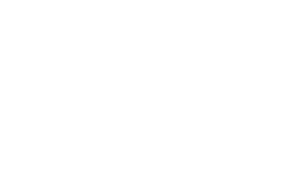                                 Tennessee: Policies and Practices to Improve State Driver Medical Review Systems                                Tennessee: Policies and Practices to Improve State Driver Medical Review Systems                                Tennessee: Policies and Practices to Improve State Driver Medical Review SystemsPOLICY APPROACHMEETS AAA RECOMMENDATIONS?MEETS AAA RECOMMENDATIONS?MEETS AAA RECOMMENDATIONS?Identification of At-Risk DriversIn-person license renewal for older drivers: Allows for a range of opportunities for DMV staff to identify and refer potential at-risk driversNo Tennessee requires all drivers to renew their licenses every 5 years, in-person every other renewal AAA recommends that in-person renewal be required at least every 5 years for all drivers starting no later than age 75 Tennessee requires all drivers to renew their licenses every 5 years, in-person every other renewal AAA recommends that in-person renewal be required at least every 5 years for all drivers starting no later than age 75 Identification of At-Risk DriversVision testing at license renewal:Declining sharpness of sight may be a sign glasses or contacts are required, or it may mean that an eye condition needs further evaluation by a health care providerNo Tennessee does not require vision testing at license renewalAAA recommends requiring visual acuity testing for all drivers at every in-person renewalTennessee does not require vision testing at license renewalAAA recommends requiring visual acuity testing for all drivers at every in-person renewalIdentification of At-Risk DriversForm for easy physician referral:Having a readily available form makes it easier for healthcare providers to refer a potential at-risk driverYes Tennessee makes available online an official referral form that healthcare providers can use to refer a potential medically at-risk driverTennessee makes available online an official referral form that healthcare providers can use to refer a potential medically at-risk driverIdentification of At-Risk DriversForm for easy law enforcement referral:Having a readily available form makes it easier for police to refer a potential at-risk driverYes Tennessee  makes available online an official referral form that law enforcement can use to refer a potential medically at-risk driverTennessee  makes available online an official referral form that law enforcement can use to refer a potential medically at-risk driverIdentification of At-Risk DriversHealthcare provider immunity for referral in good faith:Healthcare providers may be discouraged from referring a patient if they can be sued for breach of confidentiality and violation of patient-doctor privilegeNo Tennessee does not offer immunity for healthcare providers who refer potential medically at-risk drivers AAA recommends that healthcare providers be immune from civil and/or criminal liability for good faith referring a potential at-risk driverTennessee does not offer immunity for healthcare providers who refer potential medically at-risk drivers AAA recommends that healthcare providers be immune from civil and/or criminal liability for good faith referring a potential at-risk driverIdentification of At-Risk DriversDMV staff observational training:DMV licensing examiners can objectively observe motorists for potential impairments important to safe drivingNoTennessee does not provide local examiners with observational training or guidelines on observing for potential medical impairments that can affect driving ability AAA recommends that training and/or guidelines be provided to local examiners on observing for potential medical impairments that can affect driving ability Tennessee does not provide local examiners with observational training or guidelines on observing for potential medical impairments that can affect driving ability AAA recommends that training and/or guidelines be provided to local examiners on observing for potential medical impairments that can affect driving ability Assessment of At-Risk DriversDMV access to medical expertise:Most states have established Medical Advisory Boards to advise on medical policy and assist with individual case reviews. However, a few states have adopted other models for obtaining needed medical expertiseNo Tennessee has a Medical Advisory Board that advises on individual cases regarding medically at-risk drivers but does not advise on general policyAAA recommends that DMVs have access to objective medical expertise to both advise on state medical policy and to review individual cases, either via a Medical Advisory Board, DMV staff physicians, outside medical groups, or other meansTennessee has a Medical Advisory Board that advises on individual cases regarding medically at-risk drivers but does not advise on general policyAAA recommends that DMVs have access to objective medical expertise to both advise on state medical policy and to review individual cases, either via a Medical Advisory Board, DMV staff physicians, outside medical groups, or other meansAdjudication of At-Risk DriversRestricted licensing:By restricting driving to lower risk situations (e.g., during daytime only, on lower speed roads, close to home), medically at-risk drivers can lower their crash risk while prolonging mobilityNo  Tennessee may issue conditional licenses that may include restrictions such as daylight driving only, speed and/or road type, or requiring special vehicle equipment   AAA recommends that states make available restricted or conditional licenses for medically-at-risk drivers with all three of the following groups of conditions: geographic, operational, and vehicleTennessee may issue conditional licenses that may include restrictions such as daylight driving only, speed and/or road type, or requiring special vehicle equipment   AAA recommends that states make available restricted or conditional licenses for medically-at-risk drivers with all three of the following groups of conditions: geographic, operational, and vehicleAdjudication of At-Risk DriversDriver rehabilitation or remediation:Some drivers may be able to compensate for risky medical conditions and functional impairments by making modifications to their vehicle and/or learning new driving strategies to lower crash riskNo Tennessee may refer at-risk drivers to their own physician or vision specialist, but not occupational therapists or driving rehabilitation specialists AAA recommends that states have the option to refer drivers in need of more comprehensive assessment and/or remediation to driving rehabilitation specialists for optional further evaluation or assistanceTennessee may refer at-risk drivers to their own physician or vision specialist, but not occupational therapists or driving rehabilitation specialists AAA recommends that states have the option to refer drivers in need of more comprehensive assessment and/or remediation to driving rehabilitation specialists for optional further evaluation or assistance